Year 4 Spring 2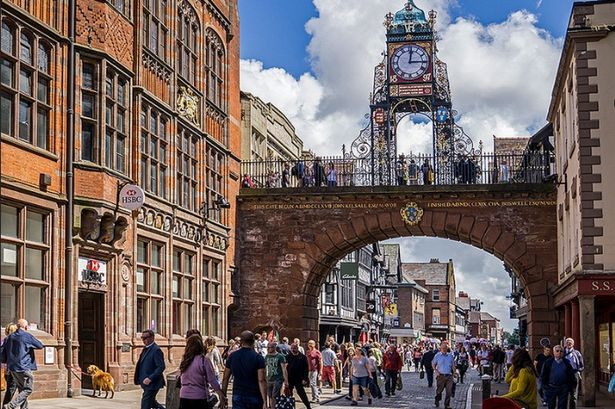 